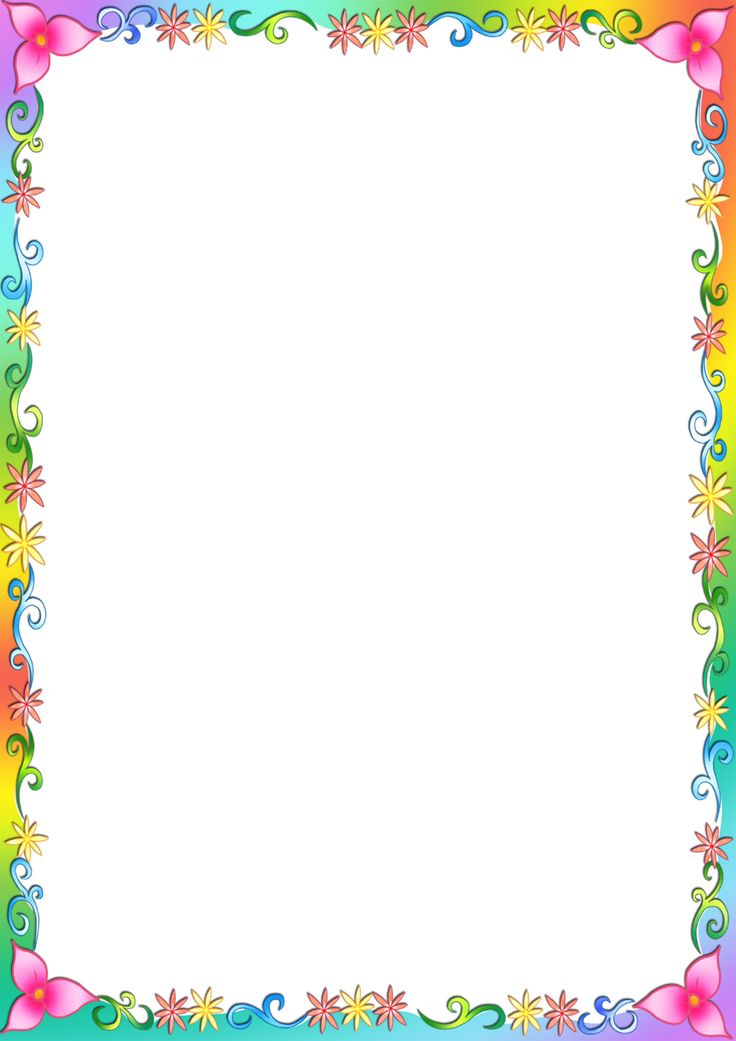 Муниципальное бюджетное общеобразовательное учреждение Сергеихинская средняя общеобразовательная школаМетодическая листовка!«Что такое мини-музей? Принципы организации мини-музеев»Что такое мини-музей? Во-первых, «мини» говорит о том, что музей занимает очень небольшое пространство. Это может быть часть  холла, классного кабинета, коридора, актового зала. Во-вторых, он создан для  учащихся класса и открыт для них постоянно. В-третьих, мини-музей не отвечает многим строгим требованиям, которые предъявляются к настоящим музеям. Важно, что в их создании принимают участие и сами ребята, и их папы, мамы, бабушки, дедушки, братья и сестры. Ведь именно они приносят многие экспонаты, помогают в оформлении экспозиции, выполняют с детьми разные поделки, собирают коллекции. Каждый мини-музей - результат общения, совместной работы учителя, детей и их семей. Организация мини-музея, посвященного определенному предмету, объекту природы или явлению, способствует использование метода системного похода.Цели мини-музея:1.Реализация направления «Музейная педагогика».2.Обогащение предметно-развивающей среды ОУ.3.Обогащение воспитательно-образовательного пространства новыми формами.4.Формирование у школьников представлений о музее.5.Расширение кругозора школьников.6.Развитие познавательных способностей и познавательной деятельности.7.Формирование проектно-исследовательских умений и навыков.8.Формирование умения самостоятельно анализировать и систематизировать полученные знания.9.Развитие творческого и логического мышления и воображения.10.Формирование активной жизненной позиции.Принципы организации мини-музея:Принцип интеграции. Содержание мини-музея, как правило, позволяет педагогу познакомить детей с разными областями человеческой деятельности: историей и фольклором, природой и культурой.Принципы деятельности и интерактивности. Дети могут играть с экспонатами, дополнять музей собственными работами, создавать экспонаты непосредственно в мини-музее.Принцип научности.  Экспонаты должны достоверно отражать заявленную тему, объяснять различные процессы, явления на доступном и в то же время научном уровне. Принцип природосообразности. При организации мини-музеев необходимо учитывать психофизиологические особенности детей разного возраста. Принцип культуросообразности. Приобщение к мировой культуре, общечеловеческим ценностям (отношение к природе, к культуре, к другим людям и к себе). Принцип гуманизации. Мини-музей ориентирован на создание условий для всестороннего развития ребенка, поддержки его инициативы, творческой деятельности и индивидуально-ориентированный подход в образовании. Принципы динамичности и вариативности. Мини-музей периодически меняется: по тематике, экспонатам, содержанию уголков для самостоятельной и игровой деятельности и т.д.  Одни экспонаты можно убирать, другие - добавлять.Принцип разнообразия. Независимо от темы мини-музея, его экспонаты должны быть разнообразными по форме, содержанию, размерам. Экспонаты мини-музеев отображают историческое, географическое, природное, культурное разнообразие окружающего мира.Принцип экологичности. Важно, чтобы в экспозиции преобладали экологически безопасные для здоровья ребенка материалы, в том числе природного происхождения. 	Принцип безопасности. Оформление мини-музея не должно создавать угрозу здоровью и безопасности дошкольника. Он должен свободно доставать до любого уголка мини-музея. Принцип креативности. Этот принцип проявляется в содержании, в оформлении мини-музея, в поддержке творчества детей и взрослых.Принцип непрерывности. Мини-музей является частью образовательного пространства, самостоятельной детской деятельностью, а деятельность ребенка в нём отражает тематику экскурсий, прогулок, праздников.Принцип партнерства.Мини-музей является результатом сотрудничества взрослых и детей. Этот принцип связан, в частности, с реализацией прав ребенка. Кроме того, мини-музей дает возможность наладить контакты с социумом.